БАШҠОРТОСТАН РЕСПУБЛИКАҺЫ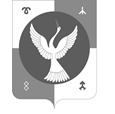 ЕЙӘНСУРА РАЙОНЫМУНИЦИПАЛЬ РАЙОНЫНЫҢАБЗАН АУЫЛ СОВЕТЫАУЫЛ БИЛӘМӘҺЕ СОВЕТЫСОВЕТ СЕЛЬСКОГО ПОСЕЛЕНИЯ АБЗАНОВСКИЙ СЕЛЬСОВЕТ МУНИЦИПАЛЬНОГО РАЙОНАЗИАНЧУРИНСКИЙ РАЙОНРЕСПУБЛИКИ БАШКОРТОСТАН          ҠАРАР                                                                                             РЕШЕНИЕ        17 июня    2022 й.	                    № 29/5                            17 июня   2022 г.В соответствии с Бюджетным кодексом РФ, Постановлением Правительства РФ от 05.04.2022 N 590 "О внесении изменений в общие требования к нормативным правовым актам, муниципальным правовым актам, регулирующим предоставление субсидий, в том числе грантов в форме субсидий, юридическим лицам, индивидуальным предпринимателям, а также физическим лицам - производителям товаров, работ, услуг и об особенностях предоставления указанных субсидий и субсидий из федерального бюджета бюджетам субъектов Российской Федерации в 2022 году",  протестом прокуратуры Зианчуринского района, Совет сельского поселения Абзановский сельсовет муниципального района Зианчуринский район Республики БашкортостанРЕШИЛ: 1. Внести изменения в решение Совета сельского поселения Абзановский сельсовет муниципального района Зианчуринский район РБ от 20.03.2014 № 30/6 «Об утверждении Положения о бюджетном процессе в сельском поселении Абзановский сельсовет муниципального района Зианчуринский район Республики Башкортостан», (далее - Положение)Статьи 14 Положения дополнить частью 7 следующего содержания:   - срок окончания приема предложений (заявок) участников отбора получателей субсидии для предоставления субсидий (далее - отбор) может быть сокращен до 10 календарных дней, следующих за днем размещения на едином портале бюджетной системы Российской Федерации в информационно-телекоммуникационной сети "Интернет" (в случае проведения отбора в государственной интегрированной информационной системе управления общественными финансами "Электронный бюджет") или на ином сайте, на котором обеспечивается проведение отбора, объявления о проведении отбора;- у участника отбора может быть неисполненная обязанность по уплате налогов, сборов, страховых взносов, пеней, штрафов, процентов, подлежащих уплате в соответствии с законодательством Российской Федерации о налогах и сборах, не превышающая 300 тыс. рублей;- участник отбора не должен находиться в реестре недобросовестных поставщиков (подрядчиков, исполнителей) в связи с отказом от исполнения заключенных государственных (муниципальных) контрактов о поставке товаров, выполнении работ, оказании услуг по причине введения политических или экономических санкций иностранными государствами, совершающими недружественные действия в отношении Российской Федерации, граждан Российской Федерации или российских юридических лиц, и (или) введением иностранными государствами, государственными объединениями и (или) союзами и (или) государственными (межгосударственными) учреждениями иностранных государств или государственных объединений и (или) союзов мер ограничительного характера;	2. Настоящее решение вступает в силу со дня его принятия.Глава   сельского поселения                                                          Н.Х. БикбулатовО внесении изменений в Решение Совета сельского поселения   Абзановский сельсовет  от 20.03.2014 № 30/6 «Об утверждении Положения о бюджетном процессе в сельском поселении Абзановский сельсовет муниципального района Зианчуринский район Республики Башкортостан»